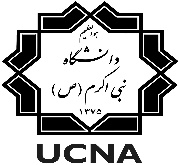 ترم بندی رشته مهندسی انرژی 1400 به بعدنیمسال اول                                                                              نیمسال دومنیمسال سوم                                                                                    نیمسال چهارمدرکل تعداد 142 واحدتعداد واحد لازم دروس عمومی : 142       تعداد واحد لازم دروس پایه: 35           تعداد واحد لازم دروس اصلی: 63تعداد واحد لازم دروس تخصصی انتخابی: 16       تعداد واحد لازم پروژه، کارآموزی: 4دروس عمومی: فارسی عمومی-زبان عمومی-تربیت بدنی-ورزش1-دانش خانواده و جمعیت-اندیشه اسلامی1-اندیشه اسلامی2-آئین زندگی-قانون اساسی-تاریخ فرهنگ و تمدن-تفسیر موضوعی-دفاع مقدستوجه: حداکثر تعداد واحد های انتخابی در هر نیمسال تحصیلی 20 واحد می باشد، درصورت مشروطی تعداد واحد انتخابی به 12 واحد کاهش خواهد یافت.دانشجویان در هیچ شرایطی مجاز به انتخاب کمتر از 12 واحد نمی باشند درصورت انتخاب کمتر حتماً به واحد آموزش مراجعه نماید.دروس عملی در ایام حذف و اضافه قابل حذف نیستند.دروس عملی قابل حذف اضطراری  نیستند.دانشجو در زمان انتخاب واحد ملزم به رعایت پیشنیاز دروس می باشد.ادامه ترم بندی رشته مهندسی انرژی1400 به بعدنیمسال پنجم                                                                                         نیمسال ششمنیمسال هفتم                                                                                           نیمسال هشتم* درس تخصصی انتخابی آز-مکانیک سیالات با نظر مدیرگروه می تواند با یکی از دروس آز- کنترل، آز-انتقال حرارت، آز-سیستم های خورشیدی جایگزین گردد. کد دروسنام درستعداد  واحدتعداد  واحدنوع درسپیشنیازهمنیازکد دروسنام درستعداد واحدتعداد واحدنوع درسپیشنیازهمنیازکد دروسنام درسنعنوع درسپیشنیازهمنیازکد دروسنام درسنعنوع درسپیشنیازهمنیاز25100001رياضي عمومی 130پايه--25100004رياضي عمومی 230پايهرياضي عمومی 1-25100002فيزيك  130پايه--25100005فيزيك  230پايهفيزيك  1-25100007شيمي عمومي30پايه--25100003آز فيزيك 101پايهفيزيك  1-25200024نقشه كشي صنعتي11اصلی--25100008آز شیمی عمومی01پايهشیمی عمومی 1 -25200024نقشه كشي صنعتي11اصلی--25200001استاتیک30اصلیفيزيك  1 و ریاضی 125100013مبانی اقتصاد30پايه--25100009معادلات ديفرانسيل30پایهریاضی عمومی 1-دروس عمومی44عمومی---دروس عمومی44عمومی--جمعجمع1818جمعجمع1818کد دروسنام درستعداد  واحدتعداد  واحدنوع درسپیشنیازهمنیازکد دروسنام درستعداد واحدتعداد واحدنوع درسپیشنیازهمنیازکد دروسنام درسنعنوع درسپیشنیازهمنیازکد دروسنام درسنعنوع درسپیشنیازهمنیاز25100012آمار و احتمالات مهندسی30پایهریاضی عمومی 1-25200012ریاضی مهندسی 30اصلیریاضی2و معادلات دیفرانسیل-25200111مقاومت مصالح 30اصلیاستاتيک  -25200013ترموديناميك مهندسی 230اصلیترمودینامیک مهندسی 1-25200004مکانیک سیالات30اصلیاستاتیک و معادلات دیفرانسیل-25100010مبانی برنامه سازی كامپيوتر30پايهرياضي عمومی 1-25200018سیستم های انرژی الکتریکی 130اصلیفیریک2-25200009سیستم های انرژی الکتریکی 230اصلیسیستم های انرژی الکتریکی 1-25100006آز فيزيك 201پايهفيزيك 2-25100014اقتصادسنجی30پايهمبانی اقتصاد-25200002ترموديناميك مهندسی 130اصلیمعادلات دیفرانسیل وفیزیک1--دروس عمومی22---دروس عمومی22عمومی---دروس عمومی22--جمعجمع1818جمعجمع1717کد دروسنام درستعداد  واحدتعداد  واحدنوعدرسپیشنیازهمنیازکد دروسنام درستعداد واحدتعداد واحدنوع درسپیشنیازهمنیازکد دروسنام درسنعنوعدرسپیشنیازهمنیازکد دروسنام درسنعنوع درسپیشنیازهمنیاز25100011محاسبات عددی20پایهمبانی برنامه سازی کامپیوتر-25200119مبانی انتگراسیون فرآیند30اصلیترمودینامیک مهندسی 2و انتقال حرارت-25200110آز- سیستم های انرژی  الکتریکی01اصلیسیستم های انرژی  الکتریکی2-25200017مبانی انرژی های تجدید پذیر30اصلیمبانی تحلیل سیستم های انرژی-25200016انتقال حرارت30اصلیترمودینامیک مهندسی 1-25200025زبان تخصصی20اصلیزبان عمومی-25200029الکترونیک 330اصلیفیزیک 2-25200113کنترل اتوماتیک30اصلیفیزیک2و معادلات دیفرانسیل-25200018تبدیل انرژی30اصلیترمودینامیک مهندسی 2-25200028آز- ترمودینامیک مهندسی01اصلیترمودینامیک مهندسی 1-25200015مبانی تحلیل سیستم های انرژی30اصلیترمودینامیک مهندسی 2-25200116برنامه ریزی ریاضی30اصلیریاضی عمومی 2--دروس عمومی44عمومی---دروس عمومی44عمومی--جمعجمع1919جمعجمع1919کد دروسنام درستعداد  واحدتعداد  واحدنوع درسپیشنیازهمنیازکد دروسنام درستعداد واحدتعداد واحدنوع درسپیشنیازهمنیازکد دروسنام درسنعنوع درسپیشنیازهمنیازکد دروسنام درسنعنوع درسپیشنیازهمنیاز25200020ممیزی انرژی30اصلیمبانی تحلیل سیستم های انرژی-25400010سیستم های تولید همزمان30تخصصی انتخابیمبانی تحلیل سیستم های انرژی-25200021آثار زیست محیطی انرژی30اصلیمبانی تحلیل سیستم های انرژی-25400019اصول کار نیرو گاه های حرارتی30تخصصی انتخابیتبدیل انرژی-25200122اقتصاد انرژی30اصلیمبانی تحلیل سیستم های انرژی-مبانی اقتصاد-25400113مقدمه ای بر تحلیل اکسرژی30تخصصی انتخابیترمودینامیک مهندسی 2-25400005اصول کار نیرو گاه های آبی30تخصصی انتخابیتبدیل انرژی-25200026کارآموزی01اصلیترم آخر25400001انرژی خورشیدی30تخصصی انتخابیتبدیل انرژی25200027پروژه 03اصلیترم آخر25400001انرژی خورشیدی30تخصصی انتخابیتبدیل انرژی25400018آز-مکانیک سیالات*01تخصصی انتخابیمگانیک سیالات--دروس عمومی22عمومی---دروس عمومی22عمومی-جمعجمع1717جمعجمع1616